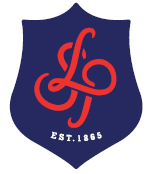 Pre-assessment content reviewPre-assessment skills reviewPost-assessment reviewRevision planning Subject: PhysicsYear: Y12Topic: 3.3.2 Refraction, Diffraction and InterferenceWhat and Why “why is a fish not really at the position you see it? Why do water waves spread out when disturbed? How do optic fibres work? How are interference patterns formed? These phenomena relate to refraction, diffraction and interference”Key termsCoherentConstructiveCritical angleDestructiveDiffractionDiffraction gratingDouble slitEndoscopeFrequencyFringesInterferenceLaserLine spectraMaterial dispersionModal dispersionMonochromaticNormalOptic fibrePath differenceReflectionRefractionRefractive indexSingle slitSnell’s lawSpectrometerTotal Internal ReflectionWavelengthSpecification pointPre-readingApplication and Assessment (date)Home learning Extension – Cultural Capital and Reading3.3.2.1: I can calculate path differences and explain interference by a single and double slit3.3.2.2: I can derive         and determine each variable. Give examples of the uses of a diffraction grating3.3.2.3: I can define refractive index and explain Snell’s law. I can explain how optic fibres work and apply the critical angle equation.I can Show what is material and modal dispersion including by diagram.Use the Oxford AQA AS textbook p.68 to 87. Look at other textbooks in the library for alternative ideas, explanations and diagrams.YouTube Videos:(1) Refraction and diffraction in A-level(2) How optic fibres work(3) Young’s interference patterns Websites:https://isaacphysics.org/concepts/cp_diffractionhttp://alevelphysics.org.uk/optics.htmlhttps://www.physicsclassroom.com/class/light/Lesson-3/Young-s-ExperimentPracticals:(1) Required Practical 2: Investigation of interference effects to include the Young’s slit experiment and interference by a diffraction grating.(2) Determine the refractive index of glass using a semi-circular block(3) Determine angle of order using a spectrometer and diffraction gratingAssessment:Minitest Waves (II) (1st week Nov)Multiple choice test on Waves (2nd week Nov) (1) Research how the medical endoscope works(2) Investigate how a diffraction grating is used to determine the Sun’s composition(3) From experimental data verify the wavelength of the Red Ruby Laser in the labMake notes on each topic and complete the exam style practice questions(1) Visit the Science Museumand make notes ondiffraction and interferenceReading:What Is Light? (ScienceBasics) by Weakland, MarkI feel secure inI need to focus onMy action planI feel secure inI need to focus onMy action planWeaknesses in content knowledgeSkills I need to focus onMy action planRetest / review – teacher and student commentRetest / review – teacher and student commentRetest / review – teacher and student commentSpec pointNotes completeRevision materialsPast paper Qs Timed conditions